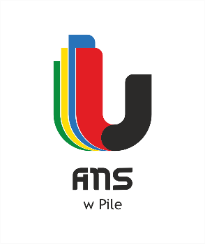 Piła dn.13.12.2022 r.AG-DŁ-2240/15/01/22Odpowiedzi na zapytania wykonawców dotyczące treści SWZDotyczy: „Usługi w zakresie ochrony obiektów przy ul. Podchorążych 10 i ul. Żeromskiego 14 – Dom Studenta”Zamawiający informuje, że w terminie określonym zgodnie z art. 284 ust. 2 ustawy 
z 11 września 2019 r. – Prawo zamówień publicznych (Dz.U. poz. 2019 ze zm.) – dalej: ustawa Pzp, wykonawca zwrócił się do zamawiającego z wnioskiem o wyjaśnienie treści SWZ.Proszę o informację, czy zamawiający dopuszcza realizację usługi przez osoby posiadające orzeczenie o niepełnosprawności – zgodnie z ustawą z dnia 27 sierpnia 1997 r. o rehabilitacji zawodowej i społecznej oraz zatrudnianiu osób niepełnosprawnych (Dz. U. z 2011 r. Nr 127, poz.721, z późn. zm.)?Odpowiedź: Zamawiający dopuszcza realizację usługi przez osoby posiadające orzeczenie o niepełnosprawności pod warunkiem, iż pełnione obowiązki prze te osoby nie będą miały negatywnego wpływu na bieżące wykonywanie zadań tj. obchód dużego terenu Uczelni, budynki trzykondygnacyjne bez windy, obsługa petentów w recepcji. Proszę o informację, czy wskazany przez Zamawiającego wymóg zatrudnienia osób na umowę o pracę oznacza, że każda roboczogodzina pracy osób wykonujących usługę musi być wypracowana w ramach umowy o pracę i Zamawiający nie dopuszcza w tym zakresie zawarcia z takimi osobami umów cywilnoprawnych?Odpowiedź: Zmawiający wymaga, aby osoby były zatrudnione na podstawie umowy o pracę zgodnie z art. 22 Kodeksu pracy.Czy grupa interwencyjna ma być wyposażona w broń palną?Odpowiedź: Nie.Proszę o informację, czy Zamawiający wymaga realizacji usługi przez osoby wpisane na listę kwalifikowanych pracowników ochrony fizycznej – zgodnie z ustawą z dnia 22 sierpnia 1997 r. o ochronie osób i mienia (Dz. U. z 1997Nr 114 poz. 740, z późn. zm.)?Odpowiedź: Nie.Czy usługa monitoringu wizyjnego ma być realizowana przez stację monitorowania wykonawcy? Jeśli tak, w celu prawidłowego wyliczenia ceny, prosimy o informację z ilu kamer obraz ma być przesyłany z obiektów Zamawiającego do SMA wykonawcy i kto zapewnia łącze internetowe do realizacji tej części usługi.Odpowiedź: Nie.Czy Zamawiający wymaga podłączenia systemu SSWiN do stacji monitorowania Wykonawcy?Odpowiedź: Nie.Czy w związku z otwieraniem i zamykaniem obiektu przy ul. Podchorążych 10 proszę o informację, czy Wykonawca ma zapewnić asystę i depozyt kluczy?Odpowiedź: Nie.Z opublikowanych informacji medialnych wynika, iż płaca minimalna ma być waloryzowana w 2023 roku dwa razy w styczniu i w lipcu. Prosimy o informację czy Zamawiający zwaloryzuje stawki płacy minimalnej Wykonawcy w lipcu 2023 roku?Odpowiedź: Zamawiający dopuszcza waloryzację.Wyjaśnienia zostają dołączone do swz i stanowią jej integralną część. W związku z powyższymi wyjaśnieniami Zamawiający nie przesuwa terminu składania ofert.						           (-) Dorota Łuczkowska						   starszy specjalista ds. administracji